Menú: Oferta EducativaPágina: Maestría en Administración de Proyectos en la EdificaciónEnlace: http://arquitectura.uanl.mx/m-edificacion/Submenú: Presentación / Descripción / Duración y Estructura / Admisión y Titulación / Áreas de Investigación / Núcleo Académico / Estudiantes y Tutores / Vinculación / ContactoPRESENTACIÓN PROPÓSITO DEL PROGRAMAEl principal propósito del programa consiste en promover el desarrollo de competencias profesionales que logren la excelencia en la administración de proyectos y obras de edificación, a través de una gestión eficiente, tanto en el ámbito de las empresas privadas y el servicio público, con responsabilidad social y ambiental.La Maestría en Administración de Proyectos en la Edificación, responde a la necesidad institucional de vincular la formación profesional con los sectores público, social y privado en sus diferentes ámbitos de desempeño laboral, que les permita obtener una ventaja competitiva en el mercado globalizado y en permanente transformación, dentro del área de la administración de proyectos en la edificación, en el ámbito nacional e internacional.Tiene como propósito formar profesionales emprendedores, especializados en planeación, organización, dirección y control de empresas, proyectos y obras de construcción, ya sean de edificación o de infraestructura, así como los servicios relacionados con las mismas, para beneficio social y de la comunidad, con responsabilidad social y ambiental.DESCRIPCIÓNCOMPETENCIAS DEL PROGRAMACapacidad de análisis de los proyectos y obras de edificación en el ámbito público y privado, considerando los objetivos, las metas, los recursos y el tiempo disponibles con la finalidad de planear adecuadamente.Sintetizar y organizar de las actividades necesarias para las funciones a realizar, considerando los objetivos y las metas con la finalidad de organizar los proyectos y obras de edificación.Dirigir las actividades propias de proyectos y obras de edificación a través del ejercicio con una actitud de liderazgo para ejecutar en tiempo y forma.Identificar las actividades propias de proyectos y obras de edificación a través de una supervisión adecuada con la finalidad de controlar la realización del proyecto.PERFIL DE EGRESOEl estudiante egresado del programa Maestría en Administración de Proyectos en la Edificación:Conoce las teorías, corrientes de pensamiento y modelos relativos especializados en la planeación, organización, dirección y control de empresas, proyectos y obras de construcción, ya sean de edificación o de infraestructura, así como los servicios relacionados con las mismas, para beneficio social y de la comunidad, con la finalidad de explicar mediante estas la realidad de su entorno local, nacional e internacional para que tenga un impacto directo en el desarrollo de mejores prácticas profesionales con un alto nivel de análisis.Emplea el conocimiento específico de la administración y gestión de proyectos en la edificación con un enfoque sistémico para resolver, confrontar y transformar la realidad de su entorno con compromiso humano, responsabilidad social y ambiental.Desarrolla un liderazgo académico, profesional y social en su ámbito de influencia que contribuye a promover una sociedad responsable, sostenible y sustentable conforme a los valores promovidos por la UANL para hacer frente a los retos de la sociedad contemporánea.CAMPO LABORAL DEL EGRESADOEl campo laboral del estudiante egresado de la Maestría en Administración de Proyectos en la Edificación es el siguiente:Administración:Industria de la construcción en empresas privadas e instituciones públicas, la administración pública en el campo de la administración de proyectos y obras de construcción.Docencia:Instituciones de Educación Superior aportando sus competencias a los ámbitos de la docencia y la investigación en el ámbito de la Administración de Proyectos de Edificación.Consultoría:Consultoría independiente en el ramo de la gestión de la construcción.DURACIÓN Y ESTRUCTURADuración mínima: 2 años para concluir los créditos.Duración máxima: 2 años y 6 meses.ESTRUCTURA DEL PROGRAMAEl plan de estudio para este programa educativo está compuesto de las siguientes niveles de formación: Área de formación y Área de Generación y Aplicación del conocimiento, que se combinan con las Áreas Curriculares disciplinares que para este programa se han establecido como: a) Administración de Proyectos, b)Dirección y Gestión y c) Normativas, Contabilidad y Finanzas; además de las líneas curriculares comunes a las demás Maestrías tanto para las profesionalizantes como en las en Ciencias de la Facultad de Arquitectura UANL como son, d)Tecnología y e) Investigación.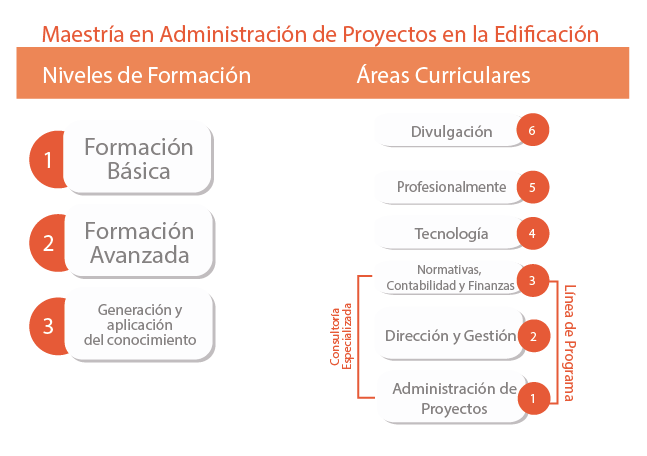 Las particularidades de cada nivel de formación se mencionan a continuación:ÁREA DE FORMACIÓNLas unidades de aprendizaje del área de formación permiten a cada estudiante afianzar el conocimiento teórico- metodológico de su respectivo objeto de estudio. Es el área que fortalece al programa y corresponde al primer y segundo semestre del programa, contiene 7 unidades de aprendizaje en total. Se divide en formación básica y formación avanzada.AREA DE GENERACIÓN Y APLICACIÓN DEL CONOCIMIENTOEsta área consiste en la especialidad del programa por la flexibilidad que presenta el perfil del egreso depende de la selección del estudiante, presenta 3 unidades de aprendizaje obligatorias y 10 de libre elección, de las cuales debe seleccionar 3, en esta área también se presenta el proyecto integrador.AREAS CURRICULARESLas áreas curriculares están conformadas por seis líneas temáticas como son a) Administración de Proyectos, b) Dirección y Gestión y c) Normativas, Contabilidad y Finanzas; d) Tecnología, e) Investigación y f) Divulgación.Todas ellas constituyen los ejes transversales de las dos áreas expuestas previamente. Estos grandes ejes consisten en los siguientes temas específicos:Administración de proyectosCapacidad de reflexionar y aplicar conocimiento con base en los fundamentos teóricos conceptuales, de gran aplicabilidad en la administración de proyectos en la edificación, así como las repercusiones en el desarrollo y crecimiento de la actividad comercial de las ciudades y la sociedad. Contemplando el contexto actual global y local, por medio de la crítica, el análisis, la síntesis e inferencia, con el propósito de aportar nuevas propuestas para la solución de las necesidades del ser humano, con sentido de responsabilidad social, sostenible y con sentido humano, en el contexto global y local.Dirección y GestiónCapacidad de reflexionar y aplicar conocimiento con base en los fundamentos teóricos conceptuales, históricos-culturales y los avances tecnológicos de la disciplina de la administración, generar los modelos de negocios para la gestión de la administración de proyectos en la edificación, que le permita al egresado generar alternativas que generen valor, sustentables y socialmente sostenibles, con sentido humano, para ofrecer soluciones a los problemas relacionados con la valuación y la repercusión del resultado del intercambio de los bienes y servicios, en el contexto global y local.Normativas, Contabilidad y FinanzasCapacidad de conocer, reconocer, analizar y generar soluciones generadas de la administración de proyectos y temas anexos concernientes a la región, con la finalidad de mejorar, generar el intercambio y acrecentar los negocios relacionados derivados de la edificación, conocer los aspectos que coadyuvan en la administración, así como conocimientos externos de aplicabilidad directa con temas de la administración especializaciones por ramas según el perfil del estudiante.TecnologíaEsta área curricular se refiere al tema metodológico y utilización de tecnología avanzada de investigación, comprobación y/o análisis de estudios sobre la administración de proyectos. También se ha contemplado un catálogo de unidades de aprendizaje orientadas a la investigación o comprobación de estudios opciones tanto cualitativo, como cuantitativos, así como la utilización de tecnologías para mejorar la logística, estadística, etc. que acompañan a los estudios sobre administración en general.ProfesionalizanteEn esta área se contempla el ejercicio profesional obligatorio del estudiante, con las prácticas profesionales, se cuenta con una estructura y un catálogo de empresas o instituciones con las que existen convenios de colaboración donde los estudiantes aprenden y ejercen sus conocimientos de manera pronta. Además en el tercer y cuarto semestre, los estudiantes realizan un proyecto terminal donde conjugan sus conocimientos y lo aplican en un tema relevante relacionado con la práctica, en este caso en alguno de los procesos de la administración de algún proyecto o edificación.DivulgaciónEsta área reporta una unidad de aprendizaje, la cual consiste en la preparación del material donde se realiza una presentación del proyecto terminal el cual es presentado a la comunidad en general, además de realizar un artículo publicable con los resultados de la investigación realizada para su proyecto, este articulo será evaluado y podrá ser parte de la revista de posgrado de la Facultad, que se está desarrollando o en algún otro medio dependiendo de la temática y relevancia podrá ser enviado a otras publicaciones para su posterior revisión.Unidades de Libre ElecciónEl mapa curricular cuenta con unidades de aprendizaje de libre elección, siendo obligación tomar tres de ellas para cumplir con los créditos obligatorios del programa. En función de que el programa está orientado hacia la aplicabilidad del conocimiento se tiene un catálogo que permite al estudiante especializarse en las áreas de interés personal, que le permitan fortalecer su perfil de egreso. El programa ofrece un catálogo amplio de unidades para elegir. La flexibilidad curricular es fundamental para el logro de los objetivos establecidos por el programa educativo. Además el estudiante puede seleccionar UA’s de libre elección de otros programas de maestría de la facultad.ESQUEMA CURRICULAR(En carpeta)ADMISIÓN Y TITULACIÓNADMISIÓNPERFIL DE INGRESOLos aspirantes a ingresar al programa deberán contar con título de Maestría de preferencia en las disciplinas siguientes:Arquitectura, Asentamientos Humanos, Estudios Urbanos, Sociólogos, Diseño Industrial, Ingenieros Civiles, y áreas afines.Para su ingreso deberán poseer características generales que los habiliten para cursar un programa profesionalizante:Alto grado de motivación y compromiso.Responsabilidad social y respeto al medio ambiente.Habilidades para recuperar, seleccionar, sistematizar y analizar información proveniente de diversos medios.Disposición para el trabajo colaborativo y transdisciplinario.Capacidades de comunicación e interacción personal que redunden en el logro de los objetivos establecidos.Capacidad para expresarse adecuadamente en diferentes lenguajes, verbal, no verbal, icónico, lógico.REQUISITOS ACADÉMICOS DEL PROGRAMADel mismo modo, deberá poseer las características particulares que requiere el programa:Disposición para trabajar multi y transversalmente con actitud de autoaprendizaje y actitud positiva para investigar y hacer vínculos locales, regionales y globales.Positivo ante los retos, altamente comprometido con su propio desarrollo personal, respetuoso de su ambiente, responsable con su sociedad por lo que asume su profesión con responsabilidad, sabe afrontar la incertidumbre, puede cambiar de rol, trabaja de manera intra, inter y multidisciplinaria, es colaborativo y sabe transmitir y compartir su conocimiento y aplica sus capacidades al servicio de la sociedad.Respeta la biodiversidad y promueve el desarrollo sustentable en un entorno global, colaborativo e interdisciplinario y aplica sus capacidades para servir a la sociedad con excelencia y liderazgo.REQUISITOS ACADÉMICOS GENERALES [Click aquí]REQUISITOS LEGALES [Click aquí]REQUISITOS DE SELECCIÓN [Click aquí]TITULACIÓNREQUISITOS ACADÉMICOS GENERALES [Click aquí]REQUISITOS LEGALES [Click aquí]ÁREAS DE INVESTIGACIÓNAREAS DE INVESTIGACIÓNLínea I.- Administración y Nuevas tecnologías de la Construcción.                Estudios sobre los procesos que se dan en la construcción de espacios de todo tipo, de los proyectos mono-habitacionales a las grandes obras y proyectos de grandes fraccionamientos, enfatizando los porqués de una estructura administrativa cada vez más eficaz y eficiente en uso de los recursos, o las grandes fallas de empresas que han fracasado.Línea II.- Desarrollo Urbano y ordenación del territorio.Estudios sobre las formas y efectos de la actividad humana en el sistema geográfico, desde todos sus niveles y aspectos, la ciudad, el campo, la región, el país, el espacio trasnacional, el continente, el planeta, incidencias y dinámicas de la actuación en ocasiones catastrófica de una especie sobre los subsistemas que conforman la red vital de la supervivencia terrestre.CUERPOS ACADÉMICOS QUE APOYAN AL PROGRAMAEl cuerpo académico que apoya al programa es el de Construcción y Desarrollo Urbano, el cual se registró en el mes de agosto del año 2009.NÚCLEO ACADÉMICOPROFESORES DEL NUCLEO ACADÉMICO BÁSICOMaría Teresa Ledezma Elizondo [Curriculum Vitae]Nora Livia Rivera Herrera [Curriculum Vitae]Carlos Leal Iga [Curriculum Vitae]C. Humberto García Chapa [Curriculum Vitae]C. Herminia Miguelina Canseco Saint Andre [Curriculum Vitae]C. Armando Rodríguez Padrón [Curriculum Vitae]PROFESORES, ÁREAS  Y LÍNEAS DE INVESTIGACIÓNLíneas de Investigación (En Carpeta)Profesores Externos (En Carpeta)ESTUDIANTES ESTUDIANTES MATRICULADOS POR COHORTE GENERACIONAL. (En Carpeta)2018201720162015201420132012201120102009VINCULACIÓNActualmente, nos hemos apoyado en los convenios que la UANL  posee con las universidades siguientes: en España, la Universidad de Granada y Universidad Politécnica de Madrid; en Argentina, Universidad de Buenos Aires (UBA); en Chile, Universidad del Bio-Bio y Pontificia Universidad Católica de Chile; y en Canadá, Universidad de Laval de Quebec (Ver Listado de convenios vigentes).Asimismo, la Facultad pretende fortalecer y formalizar mediante convenios de colaboración, las relaciones con universidades con las que hasta el momento, se mantiene una relación informal, siendo una de ellas, la Universidad Politécnica de Cataluña (UPC).Entre los convenios suscritos con otras dependencias de la UANL, se puede mencionar la Facultad de Salud Pública y Nutrición (FASPyN).Entre los convenios suscritos con entidades se pueden mencionar:Colegio de Arquitectos de Nuevo León, A. C.PMP Consultores.CONTACTOM.A. José Isaac Flores ValdezCoordinador de la Maestría en Administración de Proyectos en la EdificaciónCorreo: jose.floresvl@uanl.edu.mxTeléfono: 8329-4160 Ext. 6786